InterTalentum MSCA-COFUND Fellowship Programme at UAM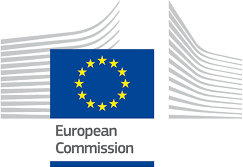 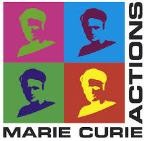 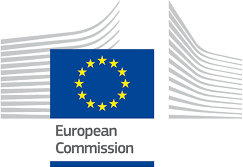 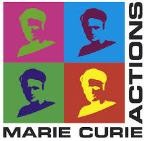 Second call – Deadline 25th May 2018Research Proposal FormPage limit: 10The following formatting conditions applyThe minimum font size allowed is 11 points for main text and 10 for tables.Standard character spacing and a minimum of single line spacing is to be used.The page size is A4, and all margins (top, bottom, left, right) should be at least 15 mm (not including any footers or headers).Data coverStart page count (MAX 10 PAGES SECTIONS 1-3)ExcellenceIntroduction, state-of-the-art.Project objectives.Research methodology and approach.Originality and innovative aspects (describe how the project will advance the state-of-the-art, including any novel concepts, approaches or methods).Gender Dimension.Interdisciplinary aspects and expected collaborations.Quality and appropriateness of the training and of the two way transfer of knowledge between the researcher and the host.Quality of the supervision and of the integration in the team/institution.ImpactExplain how the high-quality, novel research is the most likely to open up your best career possibilities, with reference to a personal Career Development Plan. Which new competences will be acquired?Applicants should demonstrate how the proposed research and training will contribute to the further professional development as an independent/mature researcher.Outline the expected impact over the research carried out at CEI UAM+CSIC.Summarise how the potential research outcomes will advance science and technology, and how they will address present and future social/economic needsOutline how you will communicate and disseminate the results.ImplementationPresent your Work Plan, including Work Packages, deliverables, and milestones.Outline the allocation of tasks over time (using a Gantt Chart) and the allocation of resources.Describe the potential risks associated with project implementation and propose contingency plans.Outline the adequacy of the existing infrastructure at the hosting group to carry out the research of the proposalSTOP page count – MAX 12 pagesEthical issuesCompliance with the relevant ethics provisions is essential from the beginning to the end of the action and is an integral part of research funded by the European Union within Horizon 2020. Applicants submitting research proposals for funding within Marie Skłodowska-Curie actions in Horizon 2020 should demonstrate proactively that they are aware of and will comply with European and national legislation and fundamental ethical principles, including those reflected in the Charter of Fundamental Rights of the European Union and the European Convention on Human Rights and its Supplementary Protocols. Please be aware that it is the applicants' responsibility to identify any potential ethical issue, to handle the ethical aspects of the proposal and to detail how these aspects will be addressed.The Ethics Review Procedure in Horizon 2020All proposals above threshold and considered for funding will be subject to an Ethics Review carried out by independent ethics experts.Applicants are required to complete the following “Ethics Issues Table (EIT)”.Applicants who flag ethical issues in the EIT have to complete also a more in depth Ethics Self-Assessment (see more information below). The numbered questions are mandatory. If you answer YES to any mandatory question, please provide in this section further information on how these issues will be addressed in the “Ethics Self-Assessment”.Please consult the H2020 Programme Guidance ‘How to complete your ethics self-assessment’ for further information:http://ec.europa.eu/research/participants/data/ref/h2020/grants_manual/hi/ethics/h2020_hi_ethics-self-assess_en.pdf The Ethics Self-Assessment must:1) 	Describe how the proposal meets the EU and national legal and ethics requirements of the country/countries where the task raising ethical issues is to be carried out. For more information on how to deal with Third Countries please see Article 34 of the Annotated Model Grant Agreement, as well as the following link:http://ec.europa.eu/justice/data-protection/international-transfers/adequacy/index_en.htm Please list the documents provided with their expiry date. Ensure early compliance of the proposed research with EU and national legislation on ethics in research. Should your proposal be selected for funding, you will be required to provide as soon as possible the following documents (if applicable):an opinion from an Ethics Committee/Authority, required under national law;any other ethics-related documents mandatory under EU or national legislation;If you have not already applied for/received the ethics approval/required ethics documents when submitting the proposal, please indicate in this section the approximate date when you will provide the missing approval/any other ethics documents, to the REA (scanned copy). Please state explicitly that you will not proceed with any research with ethical implications before the REA has received a scanned copy of all documents proving compliance with existing EU/national legislation on ethics.If these documents are not issued in English, you are encouraged to submit also an English summary (containing in particular, if available, the conclusions of the Committee or Ethics Authority concerned). If you plan to request these ethics documents specifically for your proposed action, your request must contain an explicit reference to the action's title.2) 	Explain in detail how you intend to address the ethical issues flagged, in particular with regard to:the research objectives (e.g. study of vulnerable populations, cooperation with a Third Country, etc.);the research methodology (e.g. clinical trials, involvement of children and related information and consent/assent procedures, data protection and privacy issues related to data collected, etc.); the potential impact of the research (e.g. dual use issues, environmental damage, malevolent use, etc.).Surname (s), First name (s)Project titleAcronymHost departmentAbstract (max 2.000 characters, spaces and line breaks included)Panel (see options in the section 5 of the Guide for Applicants)Current contact detailsAddress of applicant[Street name, house number, post code, city, country]TelephoneE-mail1. HUMAN EMBRYOS/FOETUSESDoes your research involve Human Embryonic Stem Cells (hESCs)?YES/NO (if YES, please specify the page in the proposal)Does your research involve the use of human embryos?YES/NO (if YES, please specify the page in the proposal)Does your research involve the use of human foetal tissues / cells?YES/NO (if YES, please specify the page in the proposal)2. HUMANSDoes your research involve human participants?YES/NO (if YES, please specify the page in the proposal)Does your research involve physical interventions on the study participants?YES/NO (if YES, please specify the page in the proposal)3. HUMAN CELLS / TISSUESDoes your research involve human cells or tissues (other than from Human Embryos/Foetuses, i.e. section 1)?YES/NO (if YES, please specify the page in the proposal)Are they obtained within another project?YES/NO (if YES, please specify the page in the proposal)Are they deposited in a biobank?YES/NO (if YES, please specify the page in the proposal)4. PERSONAL DATA Does your research involve personal data collection and/or processing?YES/NO (if YES, please specify the page in the proposal)Does your research involve further processing of previously collected personal data (secondary use)?YES/NO (if YES, please specify the page in the proposal)5. ANIMALSDoes your research involve animals?YES/NO (if YES, please specify the page in the proposal)Are they vertebrates?YES/NO (if YES, please specify the page in the proposal)Are they non-human primates?YES/NO (if YES, please specify the page in the proposal)Are they genetically modified?YES/NO (if YES, please specify the page in the proposal)Are they cloned farm animals?YES/NO (if YES, please specify the page in the proposal)Are they endangered species?YES/NO (if YES, please specify the page in the proposal)6. THIRD COUNTRIESIn case non-EU countries are involved, do the research related activities undertaken in these countries raise potential ethics issues?YES/NO (if YES, please specify the page in the proposal)Do you plan to use local resources (e.g. animal and/or human tissue samples, geneticmaterial, live animals, human remains, materials of historical value, endangered fauna or flora samples, etc.)?YES/NO (if YES, please specify the page in the proposal)Do you plan to import any material from non-EU countries into the EU?YES/NO (if YES, please specify the page in the proposal)Do you plan to export any material from the EU to non-EU countries?YES/NO (if YES, please specify the page in the proposal)If your research involves low and/or lower middle income countries, are benefits-sharing measures foreseen?YES/NO (if YES, please specify the page in the proposal)Could the situation in the country put the individuals taking part in the research at risk?YES/NO (if YES, please specify the page in the proposal)7. ENVIRONMENT & HEALTH and SAFETYDoes your research involve the use of elements that may cause harm to the environment, to animals or plants?YES/NO (if YES, please specify the page in the proposal)Does your research deal with endangered fauna and/or flora and/or protected areas?YES/NO (if YES, please specify the page in the proposal)Does your research involve the use of elements that may cause harm to humans, including research staff?YES/NO (if YES, please specify the page in the proposal)8. DUAL USE Does your research have the potential for military applications?YES/NO (if YES, please specify the page in the proposal)9. EXCLUSIVE FOCUS ON CIVIL APPLICATIONS9. EXCLUSIVE FOCUS ON CIVIL APPLICATIONSCould your research raise concerns regarding the exclusive focus on civil applications?YES/NO (if YES, please specify the page in the proposal)10. MISUSEDoes your research have the potential for malevolent/criminal/terrorist abuse?YES/NO (if YES, please specify the page in the proposal)11. OTHER ETHICS ISSUESAre there any other ethics issues that should be taken into consideration?YES/NO (if YES, please specify the page in the proposal)I confirm that I have taken into account all ethics issues described above and that, if any ethics issues apply, I will complete the ethics self-assessment and attach the required documentsYES/NO